Salesiánská asociace Dona Boska, z. s.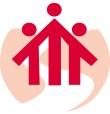 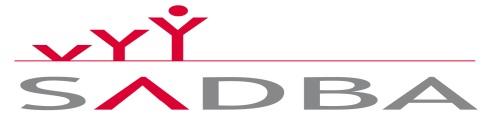 Kobyliské nám. 1000/1, 182 00  Praha 8 – Kobylisytel.: 283 029 229, e-mail: sadba@sadba.orgIČO: 27006131, č. účtu: 2100240326/2010www.sadba.orgDrazí spolubratři, mladí lidé a drazí věřící.Společně s celou salesiánskou kongregací a církví vás chci pozvat k modlitbě za Myanmar. Situace v Myanmaru je velmi napjatá a násilí nabírá velkých rozměrů. Protesty a zabíjení pokračují a často jsou obětmi těchto nepokojů, které mají zajistit svobodu jejich vlasti, mladí lidé. Vyzývám všechny k připojení se 11. 4. 2021 v 10:30 (tj. 15. hodin v Myanmaru) k modlitbě, kterou vytvořili občané Mynamaru. Je také vhodné pomodlit se při nedělní mši svaté a při denní modlitbě církve prosby za Myanmar. Obě modlitby jsou k dispozici níže. Zapalme společně svíčku obětem a trpícím Myanmaru a sdílejme s nimi těžké chvíle ve svých modlitbách. Viz hashtag #SYMPRAYSFORMYANMAR.Spolu s celou Salesiánskou rodinouP. Jaroslav Fogl, SDBDelegát pro misijní animaci Prosby za Myanmar při nedělní mši 
sv. a při modlitbě breviářeSolidární s lidmi a křesťany v Myanmaru prosme našeho vzkříšeného Pána.Prosíme Tě, vyslyš nás!Prosíme Tě, Pane, za Tvůj zásah v Myanmaru. Prosíme Tě, aby byla současná krize vyřešena způsobem, který povede k míru.Prosíme Tě, Pane, za ochranu pro menšiny, jako jsou Rohingové, Chin [:čin:], Karen, Shan [:šan:] a Kachin [:kačin:], proti nimž došlo k nárůstu násilí.Prosíme Tě, Pane, o změnu smýšlení všech vůdců, kteří páchají násilí.Prosíme Tě, Pane, za vězněné a jejich rodiny.Prosíme Tě, Pane, za rodiny těch, kteří během tohoto konfliktu přišli o život.Prosíme Tě, Pane, dej svoji moudrost myanmarským křesťanům, aby volili správné kroky při řešení konfliktních situací.Prosíme Tě, Pane, aby si myanmarští křesťané uchovali svoji víru a Tebou posíleni odvážně hlásali evangelium.Prosíme Tě, Pane, za křesťany, aby se pevně postavili proti pokušení hřešit, ochraňuj je před jakýmkoliv kořenem hořkosti a neodpuštění.Prosíme Tě, Pane, za myanmarské křesťany, aby projevovali bratrskou lásku svým sousedům a dokonce i svým nepřátelům a modlili se za ty, kteří je pronásledují.Prosíme Tě, Pane, za myanmarské křesťany, aby svou naději nevkládali do smrtelníků, ale do Tebe. Dej ať kráčejí ve svobodě, kterou nám dávaš skrze Tvé vzkříšení.Prosíme Tě, Pane, za nová kněžská a řeholní povolání pro Myanmar.Prosíme Tě, Pane, o moudrost pro politiky a státníky jiných zemí a všechny, kdo mají ve společnosti vliv, aby reagovali na situaci v Myanmaru a při prosazování míru činili správné kroky.Přijmi, Pane, naše prosby, které svěřujeme Tvému milosrdenství a Tvé velké Lásce. Vyslyš nás a provázej všechny pronásledované křesťany a lidi dobré vůle v Myanmaru svojí přítomností a milostí. Skrze Krista našeho Pána. Amen.Modlitba za Myanmar 11. 4. 2021 v 10:30 hod. 
(15 hod. v Myanmaru)Modlitba vytvořená obyvateli Myanmaru.Bože, náš Otče, ty jsi nás utvořil a stvořil podle Svého obrazu a Své podoby! Když hřích zničil původní krásu a dobrotu lidské bytosti, poslal jsi svého Syna, aby ji obnovil. Svěřujeme Ti, Pane, zraněný národ Myanmar, který jsi obdaroval krásou a bohatstvím přírodních zdrojů. Tento národ byl pošlapán vojenskou mocí, která je plná chtivosti po moci a bohatství.Děkujeme Ti za dar mladých lidí, kteří odvážně bojují za pravdu a za svobodu. Stojí proti zlu, které se snaží zničit jejich důstojnost a jejich budoucnost. Nechť je jejich odvaha též pro nás inspirací v zápase o smysluplnější život.Pane, sešli Svého Ducha a obnov celý myanmarský národ! Odstraň zlé síly, které obklopují Myanmar! Obnov mír, svobodu a demokracii všem lidem Myanmaru.Milostivý Otče, daruj moudrost a odvahu všem, kteří usilovně pracují na obnově národa. Zvláště buď s mladými, kteří berou svou budoucnost do svých rukou, aby bylo tvé Jméno chváleno a oslavováno nyní i navěky věků. Amen!